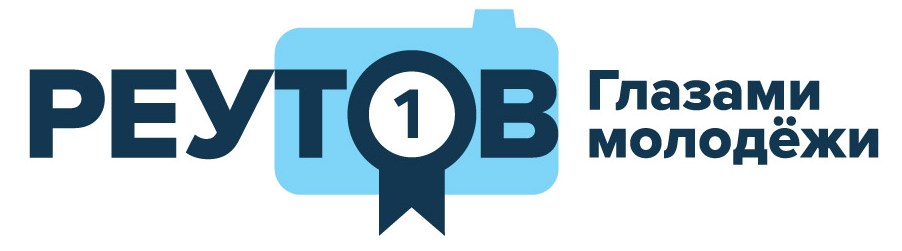 Положение о реутовском городском фестивале фото и видео - творчества «Реутов – глазами молодёжи»Реутовский городской фестиваль фото и видео - творчества молодёжи «Реутов – глазами молодежи» (далее — фестиваль) направлен на выявление талантливой творческой молодежи города Реутов, развитие молодежного творчества, повышение уровня молодежной культуры города.Положение о фестивале и состав организационного комитета утверждается Администрацией города - учредителем конкурса.Настоящее положение определяет цели, задачи и порядок проведения фестиваля.Цели и задачи фестиваляЦелями Фестиваля являются сохранение, и популяризация достижений города Реутов посредством фото и видео творчества молодежи.Задачи Фестиваля:ориентация молодежной культуры на нравственные ценности, воспитание патриотизма;привлечение внимания к роли научной и творческой мысли в жизни города; 	предоставление возможности творческой самореализации молодых реутовчан;улучшение взаимодействия органов муниципальной, государственной власти, учреждений образования, культуры, молодежной политики, творческих молодежных коллективов в сфере поддержки и развития творчества молодежи;формирование, сохранение и совершенствование молодежных культурных традиций, в том числе в проведении молодежных творческих конкурсов;повышение престижа молодежного творчества.2. Руководство фестиваля2.1.Учредители Фестиваля:Администрация города Реутов;МУ «Молодёжный культурно-досуговый центр».Организаторы Фестиваля:Отдел культуры Администрации города Реутов; МУ «Молодёжный культурно-досуговый центр»;Отдел по работе со СМИ и рекламе Администрации города Реутов;ООО «Реуто-Медиа» (телеканал РТВ);Газета «ПроРеутов»Расходы по проведению Фестиваля осуществляет Администрация города Реутов, МУ «Молодежный культурно-досуговый центр». 2.3.Текущей деятельностью Фестиваля руководит организационный комитет Фестиваля (далее — Оргкомитет), в состав которого входят представители организаторов.2.4.Оргкомитет:разрабатывает положение о проведении фестиваля;утверждает порядок и размеры финансирования фестиваля;утверждает состав жюри;при необходимости решает другие организационные вопросы.2.5. Оргкомитет фестиваля-конкурса:Председатель оргкомитета: Репина Ольга Борисовна – заместитель Руководителя Администрации г.Реутов.Члены оргкомитета:Бабкин Олег Викторович – директор МУ «Молодёжный культурно-досуговый центр»;  	 Буркина Инна Михайловна – заместитель директора по основной деятельности МУ «Молодежный культурно-досуговый центр», председатель Реутовской городской организации профсоюза работников культуры; 	Коваль Алексей Леонидович – начальник отдела по работе со СМИ и рекламе Администрации города Реутов.Оргкомитет может привлекать к оценке представленных на конкурс работ специалистов в области фото и видео творчества на общественных началах по взаимной договоренности с ними.Участники фестиваляВ конкурсе могут принимать участие творческие коллективы, и индивидуальные участники. Возраст участников - от 12 до 30 лет. Условия проведения фестиваля4.1.Темы фестиваля: «Реутов – мой город!»«100 лет со дня рождения основателя и первого руководителя ОАО "ВПК "НПО машиностроения – В.Н.Челомея»4.2. Номинации фестиваля:Лучшая фотографияЛучший видеоклип 4.3.  Для участия в фестивале принимаются фотографии и видеоклипы, сделанные самостоятельно участниками, по тематике конкурса. Требования к фотоработам:Фотографии принимаются:- в электронном виде на электронную почту организатора mkdcreut@mail.ru c пометкой «на конкурс фоторабот» и с вложением заявки (Приложение 2). Формат цифровых фотографий – JPEG, разрешение – 300 dpi, размер файла – до 5 мб.- с бумажного носителя (формат фото 30/40 см). К работе в напечатанном виде прилагается этикетка (Приложение 1) и заявка для участия в конкурсе (Приложение 2);4.5. Требования к видеоклипам: работы принимаются в электронном виде на почту организатора mkdcreut@mail.ru или на электронных носителях - CD, DVD дисках в 2-х экземплярах во всех распространенных видеоформатах (Windows Media Video, Apple QuickTime, MPEG 1-4 и др.), разрешение не ниже 1280/720;длительность не более 5 минут с учетом титров; размер файла не должен превышать 1 Гб.допустима вставка сцен или объектов, не относящихся к исходному материалу (арт, 3d-сцены, эффекты, вектора, самостоятельно созданная арт-анимация);максимальная длительность вставок может составлять 25% от хронометража всего клипа; участники сами определяют жанр видеоклипа (интервью, репортаж, видеоклип и т. д. и т.п.);в клипе могут использоваться фотографии; 	в конце или начале клипа должны присутствовать титры, продолжительностью не более 30 секунд с указанием всех использованных в клипе источников видео и музыки, а также указано имя или ник автора;заявка на участие в фестивале (Приложение 2) вкладывается в конверт (коробку) с диском или прикрепляется к электронному письму. 4.6. Количество представленных от участника работ не более 2-х работ в номинации «Лучшая фотография» и 1 работа в номинации «Лучший видеоклип» по каждой теме.4.7. Не допускаются к участию в фестивале фотоснимки и видеоклипы:из Интернета,рекламного характера,оскорбляющие достоинство и чувства других людей, не укладывающиеся в тематику Фестиваля, выражающие агрессию, пропагандирующие экстремизм, насилие, потребление наркотиков и алкогольных напитков.4.8. Претенденты и Участники, уличенные в плагиате, дисквалифицируются и не допускаются к участию в фестивале. 4.9. Прием фотографий и видеороликов проводится   в МУ «МКДЦ» по адресу г.Реутов, ул.  Победы, д.6. с 1 августа по 20 августа 2014 г.Время приема 10.00 – 15.00 по рабочим дням.Справки по тел. 8-926-280-04-30 Инна Михайловна.4.10. Выставка фоторабот состоится с 25 августа 2014 года по 15 сентября 2014 года в помещении МУ «МКДЦ»4.11. Лучшие фотоработы, отобранные жюри фестиваля публикуются в газете «Реут».4.12. Лучшие видеоклипы, отобранные жюри фестиваля демонстрируются по реутовскому телеканалу РТВ.4.13. Работы, присланные на конкурс, не рецензируются и не возвращаются.4.14. Все присланные на фестиваль работы становятся собственностью организаторов фестиваля с правом их передачи другим заинтересованным учреждениям, организациям, лицам для их некоммерческого использования в работе по патриотическому воспитанию, учебно-образовательном процессе, при проведении массовых мероприятий. Участие в фестивале является согласием авторов с данными условиями.Порядок определения победителей5.1. Оценка фестивальных работ проходит в два этапа:5.2. Предварительный этап.На предварительном этапе производится отбор работ членами рабочей организационной группы для определения их соответствия тематике и условиям настоящего Положения.В результате основного отбора определяются работы, которые допускаются к участию в фестивале.5.3.Основной этап: оценка работ.5.3.1. Жюри разрабатывает критерии оценки представленных на фестиваль работ и оценивает предоставленные работы.5.3.2. Решения о признании победителей и призеров принимаются простым большинством голосов членов жюри, при равном числе голосов голос председателя жюри является решающим. 5.3.3. По итогам работы жюри определяются победители фестиваля.6. Порядок проведения награждения6.1. Награждение участников Конкурса проводится за 1, 2, 3 место в каждой номинации и теме.6.2. Жюри вправе установить специальные номинации.6.3. Все участники конкурса награждаются дипломами участников. Победители   награждаются дипломами и призами.6.4. Награждение победителей состоится 13 сентября 2014 годаПриложение № 1Форма этикеткиПриложение № 2Заявка на участие в реутовском городском  фестивале фото и видео - творчества молодёжи «Реутов – глазами молодежи»  __________________________________________________________________________________________*(полное название образовательного учреждения, организации)Комментарии к работе ____________________________________________________________________________________________________________________________________________________________________________________________________________________________________________________________________________________________________________________*Руководитель ОУ ________________/___________________/                                          подпись*Печать ОУ                                                               *для заполнения участниками -  учащимися учебных заведений№Ф.И. автора(ов) работы*КлассгруппаНоминацияНазвание работы*Ф.И.О. руководителя, подготовившего участника(полностью)Контактный телефон